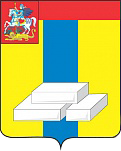 ОБЩЕСТВЕННАЯ ПАЛАТА ГОРОДСКОГО ОКРУГА ДОМОДЕДОВОМОСКОВСКОЙ ОБЛАСТИКомиссия по дорожному хозяйству, транспорту, ЖКХ, капитальному ремонту и контролю  за качеством работы управляющих компанийПРОТОКОЛ № Прием населенияг. Домодедово								31 января  2020 г.31 января   2020 в Общественной палате городского округа Домодедово состоялся прием населения. Прием вёл: член  комиссии по дорожному хозяйству, транспорту, ЖКХ, капитальному ремонту и контролю  за качеством работы управляющих компаний      Сакмаров В.В.Новикова Анастасия Александровна,   житель г.о. Домодедово, ул. Новая, д. 74б  обратилась в Общественную палату городского округа Домодедово с вопросом:О порядке и возможности лишения родительских прав отца ее детей, не осуществляющего какой либо помощи детям.  При проведении беседы дана юридическая консультация о том, что с учетом предоставленной информации она имеет право обратиться в суд с соответствующим иском о лишении родительских прав отца ее детей. Разъяснен порядок подачи данного иска. Член Общественной палаты 					            В.В. Сакмаров ОБЩЕСТВЕННАЯ ПАЛАТА ГОРОДСКОГО ОКРУГА ДОМОДЕДОВОМОСКОВСКОЙ ОБЛАСТИКомиссия по дорожному хозяйству, транспорту, ЖКХ, капитальному ремонту и контролю  за качеством работы управляющих компанийПРОТОКОЛ № Прием населенияг. Домодедово								31 января  2020 г.31 января   2020 в Общественной палате городского округа Домодедово состоялся прием населения. Прием вёл: член  комиссии по дорожному хозяйству, транспорту, ЖКХ, капитальному ремонту и контролю  за качеством работы управляющих компаний      Сакмаров В.В.Степанова Тамара Ивановна,   житель г.о. Домодедово, ул. 25 лет Октября, д. 10 кв. 83  обратилась в Общественную палату городского округа Домодедово с вопросом:О  возможности призннаия в качестве трудового стажа времени ее  обучения в ВУЗЕ и нахождения в последующем в отпуске по уходу за детьми.  При проведении беседы рекомендовано с данным вопросом обратиться в Пенсионный Фонд, в случае отказа в признании стажа, решать вопрос об обжаловании данного отказа. Член Общественной палаты 					            В.В. Сакмаров ОБЩЕСТВЕННАЯ ПАЛАТА ГОРОДСКОГО ОКРУГА ДОМОДЕДОВОМОСКОВСКОЙ ОБЛАСТИКомиссия по дорожному хозяйству, транспорту, ЖКХ, капитальному ремонту и контролю  за качеством работы управляющих компанийПРОТОКОЛ № Прием населенияг. Домодедово								31 января  2020 г.31 января   2020 в Общественной палате городского округа Домодедово состоялся прием населения. Прием вёл: член  комиссии по дорожному хозяйству, транспорту, ЖКХ, капитальному ремонту и контролю  за качеством работы управляющих компаний      Сакмаров В.В.Корнеева Клара Ивановна,    житель г.о. Домодедово, ул. Энергетиков, д. 4, кв. 84  обратилась в Общественную палату городского округа Домодедово с вопросом:О  принятии мер к центру по оказанию социальных услуг, который не предоставляет полные и соответствующие ответы на направленные ему  Корнеевой К.И. запросы. При проведении беседы рекомендовано  обратиться в Прокуратуру г.о. Домодедово для принятия мер прокурорского реагирования по нарушению законодательства о порядке рассмотрения обращений граждан. Член Общественной палаты 					            В.В. Сакмаров 